РОССИЙСКАЯ ФЕДЕРАЦИЯКЕМЕРОВСКАЯ ОБЛАСТЬТАШТАГОЛЬСКИЙ МУНИЦИПАЛЬНЫЙ РАЙОН МУНИЦИПАЛЬНОЕ ОБРАЗОВАНИЕ «ШЕРЕГЕШСКОЕ ГОРОДСКОЕ ПОСЕЛЕНИЕ»СОВЕТ НАРОДНЫХ ДЕПУТАТОВ ШЕРЕГЕШСКОГО ГОРОДСКОГО ПОСЕЛЕНИЯРЕШЕНИЕОт «30»  ноября 2017 года                          		                        		№ 493«О внесении изменений в Решение Совета народных депутатов Шерегешского городского поселения от 29.11.2012 года № 301/1 «Об утверждении Положения об оплате труда вспомогательному персоналу органа местного самоуправления Шерегешское городское поселение»	В соответствии с Федеральным законом от 06.10.2003 г. № 131 – ФЗ «Об общих принципах организации местного самоуправления в Российской Федерации», Уставом Шерегешского городского поселения, Совет народных депутатов Шерегешского городского поселения,РЕШИЛ:Внести изменения в Решение Совета народных депутатов Шерегешского городского поселения от 29.11.2012 года № 301/1 «Об утверждении Положения об оплате труда вспомогательному персоналу органа местного самоуправления Шерегешское городское поселение»  согласно  Приложения №1  к  настоящему решению.Настоящее решение обнародовать на информационных стендах в здании Администрации Шерегешского городского поселения, разместить на официальном сайте администрации Шерегешского городского поселения в сети Интернет.Настоящее решение вступает в силу с 01.12.2017 года.Председатель Совета народных депутатов                                    Шерегешского городского поселения 					О.В. ФранцеваВрио главы Шерегешского городского поселения      	          						И.А.ИдимешевПриложение № 1 к решениюСовета народных депутатов Шерегешского городского поселенияот30.11.2017 г. № 493ДОЛЖНОСТНЫЕ ОКЛАДЫ ВСПОМОГАТЕЛЬНОГО ПЕРСОНАЛАОРГАНА МЕСТНОГО САМОУПРАВЛЕНИЯ ШЕРЕГЕШСКОЕ ГОРОДСКОЕ ПОСЕЛЕНИЕ№ п/пДолжность Предельные (минимальные и максимальные) размеры должностных окладовВодитель 4 697Уборщик3 053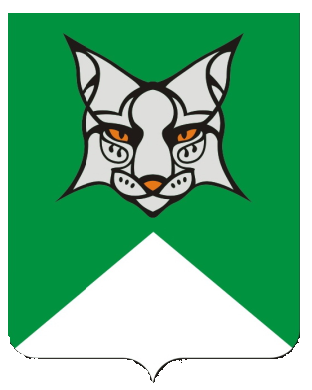 